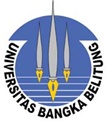 Program Studi EkonomiFakultas Ekonomi Universitas Bangka BelitungRENCANA PEMBELAJARAN SEMESTER (RPS)SEMESTERGASAL TAHUN AKADEMIK 2017/2018MATA KULIAHEKONOMI PEMBANGUNAN WILAYAH KEPULAUAN PESISIR (EKR 301)Dosen PengampuRENCANA PEMBELAJARAN SEMESTER  (RPS)PROSES PENILAIAN:( Sesuaikan dengan yang ada pada kurikulum bila teori dan praktek terpisah maka RPS dibuat terpisah)Penilaian Tatap Muka (Teori)*Ket :Pemberian Angka Nilai dan Angka MutuSumber: Peraturan Akademik UBB (2014)KETERANGAN DESKRIPSI UNSUR (digunakan sebagai petunjuk pengisian)Halaman DepanBorang RPSLampiran Capaian Pembelajaran LulusanSesuai Lampiran Permenristek DIKTI No. 44 tahun 2015 tentang Stadar Nasional Pendidikan TinggiSIKAP  Bertakwa kepada Tuhan Yang Maha Esa dan mampu menunjukkan sikap religius;Menjunjung tinggi nilai kemanusiaan dalam menjalankan tugas berdasarkan agama, moral, dan etika;Berkontribusi dalam peningkatan mutu kehidupan bermasyarakat, berbangsa, bernegara, dan kemajuan peradaban berdasarkan Pancasila;Berperan sebagai warga negara yang bangga dan cinta tanah air, memiliki nasionalisme serta rasa tanggung jawab pada Negara dan bangsa; Menghargai keaneka ragaman budaya, pandangan, agama, dan kepercayaan, serta pendapat atau temuan orisinal orang lain;Bekerjasama dan memiliki kepekaan social serta kepedulian terhadap masyarakat dan lingkungan; Taat hukum dan disiplin dalam kehidupan bermasyarakat dan bernegara; Menginternalisasi nilai, norma, dan etika akademik;Menunjukkan sikap bertanggungjawab atas pekerjaan di bidang keahliannya secara mandiri; danMenginternalisasi semangat kemandirian, kejuangan, dan kewirausahaan.KETERAMPILAN UMUMMampu menerapkan pemikiran logis, kritis, sistematis, dan inovatif dalam konteks pengembangan atau implementasi ilmu pengetahuan dan teknologi yang memperhatikan dan menerapkan nilai humaniora yang sesuai dengan bidang keahliannya;Mampu menunjukkan kinerja mandiri, bermutu, dan terukur; Mampu mengkaji implikasi pengembangan atau implementasi ilmu pengetahuan teknologi yang memperhatikan dan menerapkan nilai humaniora sesuai dengan keahliannya berdasarkan kaidah, tata cara dan etika ilmiah dalam rangka menghasilkan solusi, gagasan, desain atau kritik seni, menyusun deskripsi saintifik hasil kajiannya dalam bentuk skripsi atau laporan tugas akhir, dan mengunggahnya dalam laman perguruan tinggi;Menyusun deskripsi saintifik hasil kajian tersebut di atas dalam bentuk skripsi atau laporan tugas akhir, dan mengunggahnya dalam laman perguruan tinggi;Mampu mengambil keputusan secara tepat dalam konteks penyelesaian masalah di bidang keahliannya, berdasarkan hasilan analisis informasi dan data;  Mampu memelihara dan mengembang-kan jaringan kerja dengan pembimbing, kolega, sejawat baik di dalam maupun di luar lembaganya;  Mampu bertanggungjawab atas pencapaian hasil kerja kelompok dan melakukan supervise dan evaluasi terhadap penyelesaian pekerjaan yang ditugaskan kepada pekerja yang berada di bawah tanggung jawabnya;  Mampu melakukan proses evaluasi diri terhadap kelompok kerja yang berada dibawahtanggungjawabnya, dan mampu mengelola pembelajaran secara mandiri; danMampu mendokumentasikan, menyimpan, mengamankan, dan menemukan kembali data untuk menjamin  kesahihan dan mencegah plagiasi.C. KETRAMPILAN KHUSUS 	Lulusan program studi ekonomi mampu untuk:1. 	Mampu mengidentifikasi masalah ekonomi dan membuat pemetaan sosial berdasarkan sumber daya dan potensi wilayah; 2. 	Mampu mengidentifikasi kebutuhan masyarakat (community based) sebagai basis penyusunan program aksi; 3. 	Mampu menyusun dan mengimplementasikan program aksi bersama pemangku kepentingan (organizing community) untuk menyelesaikan masalah sosial komunitas dalam proses perubahan sosial terencana; 4. 	Mampu merancang dan melaksanakan penelitian regular dan riset aksi secara mandiri maupun secara kelompok (teamwork) dalam bidang ekonomi pembangunan wilayah kepulauan, sumber daya manusia dan islam; 5. 	Mampu menerapkan etika sosial sebagai perwujudan prinsip-prinsip kemanusiaan, baik dalam kerja maupun dalam pendekatan kemasyarakatan.D.  PENGETAHUAN 	Lulusan program studi ekonomi mampu untuk: 1. 	Menguasai konsep teori dasar ekonomi (makro dan mikro) dan teori pembangunan (development theories).2. 	Menguasai etika sosial dan prinsip-prinsip kemanusiaan; 3. Menguasai metoda survey (kuantitatif) dan metoda deskriptif interpretative (kualitatif), parametrik dan non-parametrik.HIRARKI EKONOMI PEMBANGUNAN WILAYAH KEPULAUAN DAN PESISIRNamaNP / NIPParafDr. Devi Valeriani, S.E., M.Si 506906004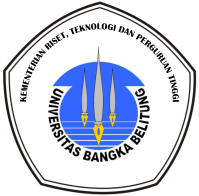 DosenPengampu:Dr. Devi Valeriani, S.E., M.SiFAKULTAS:EKONOMITahunAkademik:2017/2018PROGRAM STUDI:EKONOMIRevisiKe - :…….IDENTITAS MATA KULIAHIDENTITAS MATA KULIAHIDENTITAS MATA KULIAHIDENTITAS MATA KULIAHIDENTITAS MATA KULIAHIDENTITAS MATA KULIAHMata Kuliah:Ekonomi Pembangunan Wilayah Kepulauan dan PesisirKode Mata Kuliah:EKR 301Jumlah SKS:3 sks (03- 0)Semester:V (Lima)Prasyarat:EIE 204, EIE 211EIE 204, EIE 211EIE 204, EIE 211EIE 204, EIE 211Deskripsi Mata Kuliah:Mata kuliah yang mempelajari ekonomi pembangunan khusus di wilayah kepulauan pesisir.Mata kuliah yang mempelajari ekonomi pembangunan khusus di wilayah kepulauan pesisir.Mata kuliah yang mempelajari ekonomi pembangunan khusus di wilayah kepulauan pesisir.Mata kuliah yang mempelajari ekonomi pembangunan khusus di wilayah kepulauan pesisir.Bahan Kajian Keilmuan:Pencirian UBB/ Prodi ekonomiPencirian UBB/ Prodi ekonomiPencirian UBB/ Prodi ekonomiPencirian UBB/ Prodi ekonomiPengalaman Pembelajaran(tugas-tugas):REVIEW JURNAL, DISKUSI KELOMPOK, TANYA JAWABREVIEW JURNAL, DISKUSI KELOMPOK, TANYA JAWABREVIEW JURNAL, DISKUSI KELOMPOK, TANYA JAWABREVIEW JURNAL, DISKUSI KELOMPOK, TANYA JAWABDaftarReferensi:Suhana, Apridar Muhamad Karim. 2011. Ekonomi Kelauatan dan Pesisir. Yogyakarta: Graha Ilmu.Tuwo, Ambo. 2011. Pengelolaan Ekowisata Pesisir dan Laut. Surabaya: Penerbit Brilian Internasional.Adisasmita, Rahardjo. 20016. Pembangunan Wilayah (Kelautan, Kepulauan, wilayah-wilayah terisolasi, terpencil, tertinggal, perbatasan, pesisir, dan pulau-pulau kecil, ekonomi archipelago dan kawasan semenja. Yogyakarta: Graha Ilmu.Adisasmita, Rahardjo. 20016. Pembangunan Ekonomi Maritim. Yogyakarta: Graha Ilmu.Suhana, Apridar Muhamad Karim. 2011. Ekonomi Kelauatan dan Pesisir. Yogyakarta: Graha Ilmu.Tuwo, Ambo. 2011. Pengelolaan Ekowisata Pesisir dan Laut. Surabaya: Penerbit Brilian Internasional.Adisasmita, Rahardjo. 20016. Pembangunan Wilayah (Kelautan, Kepulauan, wilayah-wilayah terisolasi, terpencil, tertinggal, perbatasan, pesisir, dan pulau-pulau kecil, ekonomi archipelago dan kawasan semenja. Yogyakarta: Graha Ilmu.Adisasmita, Rahardjo. 20016. Pembangunan Ekonomi Maritim. Yogyakarta: Graha Ilmu.Suhana, Apridar Muhamad Karim. 2011. Ekonomi Kelauatan dan Pesisir. Yogyakarta: Graha Ilmu.Tuwo, Ambo. 2011. Pengelolaan Ekowisata Pesisir dan Laut. Surabaya: Penerbit Brilian Internasional.Adisasmita, Rahardjo. 20016. Pembangunan Wilayah (Kelautan, Kepulauan, wilayah-wilayah terisolasi, terpencil, tertinggal, perbatasan, pesisir, dan pulau-pulau kecil, ekonomi archipelago dan kawasan semenja. Yogyakarta: Graha Ilmu.Adisasmita, Rahardjo. 20016. Pembangunan Ekonomi Maritim. Yogyakarta: Graha Ilmu.Suhana, Apridar Muhamad Karim. 2011. Ekonomi Kelauatan dan Pesisir. Yogyakarta: Graha Ilmu.Tuwo, Ambo. 2011. Pengelolaan Ekowisata Pesisir dan Laut. Surabaya: Penerbit Brilian Internasional.Adisasmita, Rahardjo. 20016. Pembangunan Wilayah (Kelautan, Kepulauan, wilayah-wilayah terisolasi, terpencil, tertinggal, perbatasan, pesisir, dan pulau-pulau kecil, ekonomi archipelago dan kawasan semenja. Yogyakarta: Graha Ilmu.Adisasmita, Rahardjo. 20016. Pembangunan Ekonomi Maritim. Yogyakarta: Graha Ilmu.CAPAIAN PEMBELAJARAN LULUSANCAPAIAN PEMBELAJARAN LULUSANCAPAIAN PEMBELAJARAN LULUSANKodeKodeUnsur Capaian PembelajaranSikap (S):Bekerjasama dan memiliki kepekaan social serta kepedulian terhadap masyarakat dan  lingkungan; Menginternalisasi nilai, norma, dan etika akademik;Menunjukkan sikap bertanggungjawab atas pekerjaan di bidang keahliannya secara mandiri; danKeterampilan Umum (KU):Mampu menerapkan pemikiran logis, kritis, sistematis, dan inovatif dalam konteks pengembangan atau implementasi ilmu pengetahuan dan teknologi yang memperhatikan dan menerapkan nilai humaniora yang sesuai dengan bidang keahliannya;Mampu menunjukkan kinerja mandiri, bermutu, dan terukur; Mampu bertanggungjawab atas pencapaian hasil kerja kelompok dan melakukan supervise dan evaluasi terhadap penyelesaian pekerjaan yang ditugaskan kepada pekerja yang berada di bawah tanggung jawabnya;  Mampu melakukan proses evaluasi diri terhadap kelompok kerja yang berada dibawahtanggungjawabnya, dan mampu mengelola pembelajaran secara mandiri; danPengetahuan (P):1.    Menguasai konsep teori dasar ekonomi (makro dan mikro) dan teori pembangunan (development theories).Keterampilan Khusus (KK):1.  Mampu mengidentifikasi masalah ekonomi dan membuat pemetaan sosial berdasarkan sumber daya dan potensi wilayah;CapaianPembelajaran Mata Kuliah:Mahasiswa mampu mendefinisikan ekonomi pembangunan khusus wilayah kepulauan dan pesisir.No.KemampuanAkhirMateri AjarMateri AjarModel PengajaranAlokasi WaktuAlokasi WaktuPenilaianPenilaianReferensiNo.KemampuanAkhirMateri AjarMateri AjarModel PengajaranDi kelasDi Luar KelasIndikator CapaianInstrumen Penilaian / BobotReferensi1Mahasiswa mampu mengidentifikasi arti penting laut bagi Indonesia dan DuniaArti laut bagi Indonesia dan DuniaKinerja Berbasis KelautanArti laut bagi Indonesia dan DuniaKinerja Berbasis Kelautan- Ceramah- CL1x3 x 50 menit3 x 60 menitMahasiswa mampu mengidentifikasi arti penting laut bagi Indonesia dan Dunia1. Tugas (1%)2. UTS(20%) soal no 13. UAS (10%) soal no 1Buku 1 Buku 2Buku 3Buku 42Mahasiswa mampu mengidentifikasi problema pembangunan di wilayah kepulauan pesisirPermasalahan pendidikanPermasalahan anggaranPermasalahan transportasiPermasalahan pendidikanPermasalahan anggaranPermasalahan transportasi- Diskusi1x3 x 50 menit3 x 60 menitMahasiswa mampu mengidentifikasi problema pembangunan di wilayah kepulauan pesisir1. Tugas (1%)2. UTS(20%) soal no 13. UAS (10%) soal no 1Buku 1 Buku 2Buku 3Buku 43Mahasiswa mampu menguraikan tentang konsep dan teori ekonomi kelautan dan pesisirKonsepRuanglingkupModel Pembangunan DuniaKonsepRuanglingkupModel Pembangunan Dunia- Ceramah- PBL1x3 x 50 menit3 x 60 menitMahasiswa mampu menguraikan tentang konsep dan teori ekonomi kelautan dan pesisir1. Tugas (1%)2. UTS(20%) soal no 13. UAS (10%) soal no 1Buku 1 Buku 2Buku 3Buku 44Mahasiswa mampu menguraikan tentang prinsip dasar pengelolaan kepulauan dan pesisirPrinsip dasarElemen proses pengelolaanPembangunan Wilayah KepulauanPembangunan wilayah pesisirKebijakan pembangunan wilayah kepulauan dan pesisirKebijakan pembangunan kelautan dan perikananPrinsip dasarElemen proses pengelolaanPembangunan Wilayah KepulauanPembangunan wilayah pesisirKebijakan pembangunan wilayah kepulauan dan pesisirKebijakan pembangunan kelautan dan perikanan- PBL- Diskusi1x3 x 50 menit3 x 60 menitMahasiswa mampu menguraikan tentang prinsip dasar pengelolaan kepulauan dan pesisir1. Tugas (1%)2. UTS(20%) soal no 13. UAS (10%) soal no 1Buku 1 Buku 2Buku 3Buku 45Mahasiswa mampu menguraikan tentang prinsip dasar pengelolaan kepulauan dan pesisirPrinsip dasarElemen proses pengelolaanPembangunan Wilayah KepulauanPembangunan wilayah pesisirKebijakan pembangunan wilayah kepulauan dan pesisirKebijakan pembangunan kelautan dan perikananPrinsip dasarElemen proses pengelolaanPembangunan Wilayah KepulauanPembangunan wilayah pesisirKebijakan pembangunan wilayah kepulauan dan pesisirKebijakan pembangunan kelautan dan perikanan- PBL- Diskusi1x3 x 50 menit3 x 60 menitMahasiswa mampu menguraikan tentang prinsip dasar pengelolaan kepulauan dan pesisir1. Tugas (1%)2. UTS(20%) soal no 13. UAS (10%) soal no 1Buku 1 Buku 2Buku 3Buku 46Mahasiswa mampu menguraikan potensi wilayah pesisirPotensi wilayah pesisirKearifan lokalKelembagaan pengelolaan pasirPotensi wilayah pesisirKearifan lokalKelembagaan pengelolaan pasir- Ceramah- CL1x3 x 50 menit3 x 60 menitMahasiswa mampu menguraikan potensi wilayah pesisir1. Tugas (1%)2. UTS(20%) soal no 13. UAS (10%) soal no 1Buku 1 Buku 2Buku 3Buku 47Mahasiswa mampu menguraikan kehidupan sosial nelayanKemiskinan nelayanKemiskinan komunitas desa pesisirStrategi pemberdayaanDampak modernisasi perikananMasyarakat kepulauan: diantara kemiskinan dan keterisolasian Kemiskinan nelayanKemiskinan komunitas desa pesisirStrategi pemberdayaanDampak modernisasi perikananMasyarakat kepulauan: diantara kemiskinan dan keterisolasian - Ceramah- SDL1x3 x 50 menit3 x 60 menitMahasiswa mampu menguraikan kehidupan sosial nelayan1. Tugas (1%)2. UTS(20%) soal no 13. UAS (10%) soal no 1Buku 1 Buku 2Buku 3Buku 4Ujian Tengah Semester (UTS)Ujian Tengah Semester (UTS)Ujian Tengah Semester (UTS)Ujian Tengah Semester (UTS)Ujian Tengah Semester (UTS)Ujian Tengah Semester (UTS)Ujian Tengah Semester (UTS)Ujian Tengah Semester (UTS)Ujian Tengah Semester (UTS)Ujian Tengah Semester (UTS)8Mahasiswa mampu menjelaskan permasalahan pembangunan ekonomi kelautan dan pesisirIllegal Fishing (Ilegal, unreported, unregulated)Utang LN membangun kelautan dan perikanan di IndonesiaPerubahan iklim global dan dampaknya bagi SD kelautan- Ceramah- PBL- Ceramah- PBL1x3 x 50 menit3 x 60 menitMahasiswa mampu menjelaskan permasalahan pembangunan ekonomi kelautan dan pesisir1. Tugas (1%)2. UTS(20%) soal no 13. UAS (10%) soal no 1Buku 1 Buku 2Buku 3Buku 49Mahasiswa dapat menjelaskan pengembangan ekonomi dan valuasi ekonomi ekosistem di pesisirPendekatan regional dalam pengembangan wilayah.Valuasi ekonomi pembangunan pesisirKarakteristik ekonomi SD pesisirEkonomi Lingkungan- Ceramah- PBL- Ceramah- PBL1x3 x 50 menit3 x 60 menitMahasiswa dapat menjelaskan pengembangan ekonomi dan valuasi ekonomi ekosistem di pesisir1. Tugas (1%)2. UTS(20%) soal no 13. UAS (10%) soal no 1Buku 1 Buku 2Buku 3Buku 410Mahasiswa dapat menjelaskan pengembangan ekonomi dan valuasi ekonomi ekosistem di pesisirPendekatan regional dalam pengembangan wilayah.Valuasi ekonomi pembangunan pesisirKarakteristik ekonomi SD pesisirEkonomi Lingkungan- Ceramah- PBL- Ceramah- PBL1x3 x 50 menit3 x 60 menitMahasiswa dapat menjelaskan pengembangan ekonomi dan valuasi ekonomi ekosistem di pesisir1. Tugas (1%)2. UTS(20%) soal no 13. UAS (10%) soal no 1Buku 1 Buku 2Buku 3Buku 411Mahasiswa mendefinisikan partisipasi masyarakat dalam pengelolaan sumber daya pesisirPartisipasi masyarakat dalam pelestarian sumber daya perikananPendidikan lingkungan konservasi pesisir pantai- PBL- Diskusi- PBL- Diskusi1x3 x 50 menit3 x 60 menitMahasiswa mampu menyelidiki kebenaran teori dengan realita dengan pembanding jurnal1. Tugas (1%)2. UTS(20%) soal no 13. UAS (10%) soal no 1Buku 1 Buku 2Buku 3Buku 412Mahasiswa mampu menjelaskan tentang perdagangan bebas dan dampaknya bagi nelayan dan perikanan nasionalKesejahteraan nelayanInvestasi perikananKontribusi nelayan bagi perikanan nasional- PBL- Diskusi- PBL- Diskusi1x3 x 50 menit3 x 60 menitMahasiswa mampu menjelaskan tentang perdagangan bebas dan dampaknya bagi nelayan dan perikanan nasional1. Tugas (1%)2. UTS(20%) soal no 13. UAS (10%) soal no 1Buku 1 Buku 2Buku 3Buku 413Mahasiswa mampu menjelaskan strategi pembangunan ekonomi kelautan, perikanan dan pesisir di IndonesiaKebijakan penanganan ilegal fishingKebijakan kelautan dan perikanan berbasis kerakyatanKebijakan adaptasi akibat perubahan iklim berbasis kearifan dan pengetahuan lokalKebijakan perlindungan keanekaragaman kelautan dan perikananReformasi kebijakan pengelolaan wilayah pesisir-PBL- Diskusi- Ceramah -PBL- Diskusi- Ceramah 1x3 x 50 menit3 x 60 menitMahasiswa mampu mengidentifikasi permasalah kemajuan teknologi terhadap pertumbuhan ekonomi1. Tugas (1%)2. UTS(20%) soal no 13. UAS (10%) soal no 1Buku 1 Buku 2Buku 3Buku 414Mahasiswa mampu menjelaskan strategi pembangunan ekonomi kelautan, perikanan dan pesisir di IndonesiaKebijakan penanganan ilegal fishingKebijakan kelautan dan perikanan berbasis kerakyatanKebijakan adaptasi akibat perubahan iklim berbasis kearifan dan pengetahuan lokalKebijakan perlindungan keanekaragaman kelautan dan perikananReformasi kebijakan pengelolaan wilayah pesisir-PBL- Diskusi- Ceramah-PBL- Diskusi- Ceramah1x3 x 50 menit3 x 60 menitMahasiswa mampu mengidentifikasi teori pertumbuhan populasi dan Solow1. Tugas (1%)2. UTS(20%) soal no 13. UAS (10%) soal no 1Buku 1 Buku 2Buku 3Buku 4Ujian Akhir Semester (UAS)Ujian Akhir Semester (UAS)Ujian Akhir Semester (UAS)Ujian Akhir Semester (UAS)Ujian Akhir Semester (UAS)Ujian Akhir Semester (UAS)Ujian Akhir Semester (UAS)Ujian Akhir Semester (UAS)Ujian Akhir Semester (UAS)Ujian Akhir Semester (UAS)Memori:10%NilaiTugas:20%Nilai UTS:30%Nilai UAS:40%Total:100 %*persentase setiap komponen tergantung pedoman penilaian yang tercantum didalam kurikulum masing-masing prodi, kecuali bobot Memori untuk perkuliahan dan praktikum sebesar 10%. Huruf Mutu (HM)Sebutan Mutu (SM)Angka Nilai (AN)Angka Mutu (AM)Mahasiswa di bawah tahun akademik 2012/2013Mahasiswa di bawah tahun akademik 2012/2013Mahasiswa di bawah tahun akademik 2012/2013Mahasiswa di bawah tahun akademik 2012/2013ASangat Baik85 < AN < 1004BBaik70 < AN < 853CCukup56 < AN < 702DKurang40 < AN < 561EGagalAN < 400Mahasiswa di atas tahun akademik 2012/2013Mahasiswa di atas tahun akademik 2012/2013Mahasiswa di atas tahun akademik 2012/2013Mahasiswa di atas tahun akademik 2012/2013AIstimewa 85 < AN < 1004ABSangat Baik75 < AN < 853,5BBaik70 < AN < 753BCCukup Baik60 < AN < 702,5CCukup56 < AN < 602DKurang40 < AN < 561EGagalAN < 400NoUnsur/ElemenDeskripsi1Program StudiDitulis sesuai dengan yang tercantum dalam izin pembukaan/ program studi yang dikeluarkan oleh Kementerian2Dosen PengampuDitulis disertai dengan gelar3Nama Mata KuliahDitulis mata kuliah sesuai dengan yang tercantum pada peta kurikulm Prodi4Kode Mata KuliahDitulis kode mata kuliah sesuai dengan yang tercantum pada peta kurikulum5Bobot (sks)Ditulis dalam unit sks (satuan kredit semester, mencerminkan jumlah jam pembelajaran per semester atau per minggu yang terdiri dari tatap muka, pembelajaran mandiri, pembelajaran terstruktur dan praktikum (kalau ada) atau bentuk pembelajaran lainnya.  Jumlah jam pembelajaran per semester atau per minggu sangat tergantung pada kedalaman dan keluassan capaian pembelajaran (CP), bahan kajian serta strategi dan metode pembelajaran. Pengertian 1 sks adalah proses pembelajaran selama 170 menit per minggu (dapat dalam bentuk kegiatan 50 menit tatap muka, 60 menit pembelajaran mandiri dan 60 menit pembelajaran terstruktur) atau 170 menit praktikum atau bentuk pembelajara lainnyaContoh: 3 (2-1) berarti bobot matakuliah 3 SKS terdiriatas 2 SKS kuliah dan 1 SKS praktikum6SemesterDitulis pada semester berapa dari total 8 semester (S1) mata kuliah tersebut ditawarkan7Bahan Kajian KeilmuanSebagai bagian dari kurikulum, bahan kajian keilmuan dapat berupa satu atau lebih cabang ilmu beserta ranting ilmunya, atau sekelompok pengetahuan yang telah terintegrasi dalam suatu pengetahuan baru yang sudah dispakati forum program studi sejenis sebagai cirri bidang ilmu program studi tersebut.8Pengalaman PembelajaranPengalaman belajar mahasiswa merupakan kegiatan belajar yang harus dikerjakan mahasiswa selama satu semester9Daftar ReferensiBerisi buku acaun dan atau sumber belajar lain yang relevan yang digunakan dalam proses pembelajaran10Capaian Pembelajaran  Lulusan (CPL)Meliputi unsur Sikap dan Keterampilan umum seperti tercantum dalam SN Dikti (Permenristek No 44 Tahun 2015) dengan menyesuaikan level KKNI.Sementara Pengetahuan dan Keterampilan Khusus ditentukan oleh Prodi. Untuk CPL ini tertuang didalam kurikulum masing-masing prodi11Capaian Pembelajaran Mata KuliahMerupakan hasil yang didapat oleh mahasiswa bila lulus. NoUnsur/ElemenDeskripsi1KemampuanAkhirKemampuan akhir yang direncankan untuk tiap tahap pembelajaran, dirancang mampu berkontribusi pada pemenuhan CPL yang dibebankan pada mata kuliah.2Materi AjarAdalah modul pembelajaran dengan pokok dan sub-pokok bahasannya,  disusun bertahap secara logic- vertical.  Materi ajar yang disusun turunan dari Bahan Kajian Keilmuan.Kedalaman dan keluasan ditentukan sesuai dengan kemampuan akhir yang diharapkan. Materi ajar untuk seluruh tahapan pembelajaran dapat disediakan secara elektronik (e-modules) atau diunggah secara on-line sehingga dapat dengan mudah diakses oleh mahasiswa.3Model PengajaranCara pengajaran yang dilakukan, seperti perkuliahan tatap muka , ceramah, diskusi, dsb.4Alokasi WaktuDicantumkan total waktu (satuan menit) pada setiap tahapan pembelajaran. Jumlah menit yang dibutuhkan dalam pembelajaran per minggu mencerminkan bobot sks.Contohnya untuk 3 sks (3 x 170 menit=510 menit = 8.5 jam) dapat terdiri dari : Tatap muka 2 x 50 menit; pembelajaran mandiri 2x 60 menit; pembelajaran / tugas terstruktur 2 x 60 menit; dan praktikum 170 menit.5Indikator CapaianIndikator yang menunjukan pencapaian kemampuan yang diharapkan meliputi:penguasaan pengetahuan (cognitive)dapat mulai dari level remembering/understanding sampai dengan creating.  keterampilan (phsycomotoric)dapat mulai dari level imitation sampai dengan naturalization.  sikap (affective) dapat mula dari receiving sampai dengan characterizationAtau unsur kemampuan yang dinilai (bisa kualitatif  misal ketepatan analisis, kerapian sajian, Kreatifitas ide, kemampuan komunikasi, juga bisa juga yang kuantitatif : banyaknya kutipan acuan / unsur yang dibahas, kebenaran hitungan).6Instrumen Penilaian Instrument penilaian yang digunakan, seperti Quiz (multiple choice, T/F), rubric holitik, rubric deskriptif, dsb.7BobotDisesuaikan dengan waktu yang digunakan untuk membahas atau mengerjakan tugas, atau besarnya sumbangan suatu kemampuan terhadap pencapaian kompetensi mata kuliah ini8ReferensiReferensi dalam bentuk buku acauan disandingkan materi ajar dengan menuliskan kode/nomor referensi yang digunakan beserta nomor halamannya.  Hal ini diharapkan dapat membantu mahasiswa dan dosen dalam interaksi pembelajaran, terutama untuk mata kuliah yang menggunakaan banyak referensi dan/atau sumber belajar lainnya